SERVIÇO PÚBLICO FEDERAL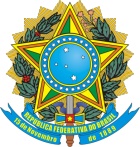 MINISTÉRIO DA EDUCAÇÃO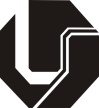 UNIVERSIDADE FEDERAL DE UBERLÂNDIAPRÓ-REITORIA DE PESQUISA E PÓS-GRADUAÇÃODiretoria de Pós-GraduaçãoREQUERIMENTO DE MATRÍCULA	O(A) discente, abaixo identificado(a), vem requerer de V.Sa. sua matrícula nas disciplinas abaixo, declarando estar ciente das Normas de Matrícula.Programa de Pós-Graduação em: ______________________________________________________________                                                 Nível:     Mestrado           Doutorado           Aluno EspecialMatrícula:	Aluno:	Endereço:	Cidade: 	 UF: 	CEP: ____________________________Email:	CódigoTurmaNome da DisciplinaCódigoTurmaNome da DisciplinaMSF001Atenção Integral na Saúde da FamíliaMSF004Produção do Conhecimento em Serviços de SaúdeMSF002Educação na SaúdeMSF009Tópicos Especiais Projeto de Intervenção: construindo pontes entre os serviços e a comunidadeMSF003Planejamento e Avaliação na Saúde da FamíliaMSF010Elaboração da Dissertação 1Declaramos, que o(a) discente entregou as seguintes cópias legíveis:(   ) Registro Civil (uma cópia simples)	(   ) Certificado de Conclusão – Graduação (uma cópia simples)(   ) RG (uma cópia simples)	(   ) Diploma de Graduação (uma cópia simples)(   ) CPF (uma cópia simples)	(   ) Certificado de Conclusão – Mestrado (uma cópia simples)(   ) Título de Eleitor (uma cópia simples)	(   ) Diploma de Mestrado (uma cópia simples)Estrangeiro(a)(   ) RNE e CPF (duas cópias simples)	(   ) Registro Civil e diploma(s) (duas cópias simples traduzidas)(   ) Passaporte (duas cópias simples)	(   ) Visto de permanência (duas cópias simples)Nestes termos, pede deferimento.Uberlândia, ______ de _________________ de ______________________________________________________Assinatura do(a) Discente_______________________________________________Assinatura do(a) Coordenador(a) do Curso